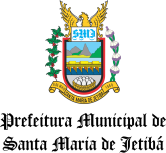 LICENÇAS AMBIENTAIS EMITIDAS - Setembro de 2019	Quantidade	20.PROCESSONÚMERO DA LICENÇATIPODESCRIÇÃOEMISSÃOATIVIDADEEMPREENDEDOR/NOMECPF/CNPJLOCALIDADECOORDENADAS UTM6847/201960LMARLICENÇA MUNICIPAL AMBIENTAL DE REGULARIZAÇÃO02/09/2019CENTRAL DE SELEÇÃO, TRATAMENTO E EMBALAGEM DE PRODUTOS VEGETAIS; PACKING HOUSEZILDO DIAS DO NASCIMENTO045.689.247-82RUA REINALDO BERGER, Nº 106, RIO POSSMOSER24K 307667 E 7780028MS007124/201961LMPLICENÇA MUNICIPAL PRÉVIA02/09/2019REPARAÇÃO, RETÍFICA, LANTERNAGEM OU MANUTENÇÃO DE MÁQUINAS, APARELHOS E EQUIPAMENTOS INDUSTRIAIS E MECÂNICOS DIVERSOS, INCLUSIVE MOTORES AUTOMOTIVOS, COM OU SEM PINTURA POR ASPERSÃO, INCLUINDO OFICINAS MECÂNICADENIZE WAGNER33.342.083/0001-56ILHA BERGER, RIO POSSMOSER24K 0315636/7781985; 0315650/7781990; 0315643/7782008; 0315632/7782005; 0315635/7781995; 0315632/7781994.006434/201962LMSLICENÇA MUNICIPAL SIMPLIFICADA03/09/2019FABRICAÇÃO DE PEÇAS, ORNATOS, ESTRUTURAS E PRÉ-MOLDADOS DE CIMENTO, GESSO E LAMA DO BENEFICIAMENTO DE ROCHAS ORNAMENTAISVANIA TRESSMAN DISCHER EPP10.834.634/0001-01BARRA DO RIO PLANTOJA, ZONA RURAL24K 305819 E 7779520 S008902/201963LMULICENÇA MUNICIPAL ÚNICA03/09/2019TERRAPLENAGEM (CORTE E/OU ATERRO), EXCLUSIVAMENTE QUANDO VINCULADA À ATIVIDADE NÃO SUJEITA AO LICENCIAMENTO AMBIENTAL (EXCETO PARA A TERRAPLENAGEM EXECUTADA NO INTERIOR DA PROPRIEDADE RURAL E COM OBJETIVO AGROPECUÁRIO, INCLUSIVE CARREADORES)POUSADA PARAISO LTDA ME08.873.105/0001-67ROD. LUIZ STANGE, KM 2,5, VIRADA24K 319964.00 E 7784955.00S007508/201964LMARLICENÇA MUNICIPAL AMBIENTAL DE REGULARIZAÇÃO04/09/2019CLASSIFICAÇÃO DE OVOSINÁCIO ERDMANN707.450.057-72SITIO ERDMANN TRÊS IRMÃOS, SÃO LUIZ, ZONA RURAL24K 318014 E 7788956.00 S005508/201965LMARLICENÇA MUNICIPAL AMBIENTAL DE REGULARIZAÇÃO04/09/2019CLASSIFICAÇÃO DE OVOSJULIO CESAR CORTELETTI719.657.857-00RIO BONITO, ZONA RURAL24K 325909 E 7782314 S009106/201966LMSLICENÇA MUNICIPAL SIMPLIFICADA09/09/2019AVICULTURA DE POSTURAWANDERLEY PONATH020.168.977-40SÍTIO DOS IRMÃOS PONATH, RECREIO, ZONA RURAL24K 325223 E 7785100 S009085/201967LMARLICENÇA MUNICIPAL AMBIENTAL DE REGULARIZAÇÃO18/09/2019CONDOMÍNIOS OU CONJUNTOS HABITACIONAIS VERTICAISPOMMER SEEDS AGROPECUÁRIA LTDA - EPP04.747.228/0001-09RUA DO IMIGRANTE, Nº 72, CENTRO24K 317909 E 7784151 S007262/201968LMARLICENÇA MUNICIPAL AMBIENTAL DE REGULARIZAÇÃO18/09/2019FABRICAÇÃO DE CAIXAS DE MADEIRA PARA USO AGROPECUÁRIO E PALETESSAMAJE PALLETS EIRELI - ME09.385.912/0001-01ROD. DALMÁCIO ESPINDULA, KM 09, GARRAFÃO24K 312054 E 7780435 S008930/201969LMARLICENÇA MUNICIPAL AMBIENTAL DE REGULARIZAÇÃO18/09/2019AVICULTURA DE POSTURAHALECSON STINGUEL072.074.537-36BARRA DO RIO POSSMOSER, GARRAFÃO24K 302264 E 7781894 S010456/201970LMSLICENÇA MUNICIPAL SIMPLIFICADA25/09/2019IMPLANTAÇÃO DE OBRAS DE ARTE CORRENTE EM ESTRADAS E RODOVIAS MUNICIPAIS E VICINAISFLORENTINO GUILHERME318.022.817-20SÃO JOÃO DO GARRAFÃO, GARRAFÃO24K 296456 E 7770722 S007781/201971LMPLICENÇA MUNICIPAL PRÉVIA26/09/2019INDUSTRIALIZAÇÃO DO LEITE (INCLUINDO BENEFICIAMENTO, PASTEURIZAÇÃO E PRODUÇÃO DE LEITE EM PÓ), COM QUEIJARIAJACIMAR TIMM100.548.657-35ALTO SÃO SEBASTIÃO, ZONA RURAL24K 307633 E 7787506009964/201972LMULICENÇA MUNICIPAL ÚNICA26/09/2019TERRAPLENAGEM (CORTE E/OU ATERRO), EXCLUSIVAMENTE QUANDO VINCULADA À ATIVIDADE NÃO SUJEITA AO LICENCIAMENTO AMBIENTAL (EXCETO PARA A TERRAPLENAGEM EXECUTADA NO INTERIOR DA PROPRIEDADE RURAL E COM OBJETIVO AGROPECUÁRIO, INCLUSIVE CARREADORES)LIBERT KUSTER JUNIOR142.234.697-89ES-264 KM2, BEIRA RIO24K 318997E 7783398 S009613/201973LMARLICENÇA MUNICIPAL AMBIENTAL DE REGULARIZAÇÃO26/09/2019CENTRAL DE SELEÇÃO, TRATAMENTO E EMBALAGEM DE PRODUTOS VEGETAIS; PACKING HOUSEDANIEL HAESE079.307.907-11SÃO BENTO, ZONA RURAL, GARRAFÃO24K 293081E 7764523 S7208/201974LMARLICENÇA MUNICIPAL AMBIENTAL DE REGULARIZAÇÃO26/09/2019CLASSIFICAÇÃO DE OVOSCARLOS MAGNUS CALIMAM BERGER086.010.557-10SITIO DOM BOSCO, ZONA RURAL24K 317914.00 E 7783248.00 S007604/201975LMARLICENÇA MUNICIPAL AMBIENTAL DE REGULARIZAÇÃO26/09/2019AVICULTURA DE POSTURACAROLINA INGLE KERCKHOFF095.297.437-18ALTO SÃO SEBASTIÃO, ZONA RURAL24K 312935 E 7785407 S009718/201976LMARLICENÇA MUNICIPAL AMBIENTAL DE REGULARIZAÇÃO26/09/2019CENTRAL DE SELEÇÃO, TRATAMENTO E EMBALAGEM DE PRODUTOS VEGETAIS; PACKING HOUSEOSVALDO PERIM SUPERMECADO LTDA27.735.448/0001-00AVENIDA JOÃO PEDRO LAUVERS, SÃO JOÃO DE GARRAFÃO24K 295601.63 E 7770822.34 S008522/201977LMARLICENÇA MUNICIPAL AMBIENTAL DE REGULARIZAÇÃO26/09/2019TERRAPLENAGEM (CORTE E/OU ATERRO), EXCLUSIVAMENTE QUANDO VINCULADA À ATIVIDADE NÃO SUJEITA AO LICENCIAMENTO AMBIENTAL (EXCETO PARA A TERRAPLENAGEM EXECUTADA NO INTERIOR DA PROPRIEDADE RURAL E COM OBJETIVO AGROPECUÁRIO, INCLUSIVE CARREADORES)MITRA ARQUIDIOCESANA DE VITÓRIA27.054.162/0074-14ROD. DALMÁCIO ESPINDULA, Nº15, CENTRO24K 319416 E 7717321 S008788/201978LMULICENÇA MUNICIPAL ÚNICA26/09/2019TERRAPLENAGEM (CORTE E/OU ATERRO), EXCLUSIVAMENTE QUANDO VINCULADA À ATIVIDADE NÃO SUJEITA AO LICENCIAMENTO AMBIENTAL (EXCETO PARA A TERRAPLENAGEM EXECUTADA NO INTERIOR DA PROPRIEDADE RURAL E COM OBJETIVO AGROPECUÁRIO, INCLUSIVE CARREADORESROGELIO BEHREND106.796.907-19RUA FLORENCIO AUGUSTO BERGER24K 317848 E 7784997 S00909779LMULICENÇA MUNICIPAL ÚNICA27/09/2019TERRAPLENAGEM (CORTE E/OU ATERRO), QUANDO NÃO VINCULADA À ATIVIDADE SUJEITA AO LICENCIAMENTO AMBIENTAL (EXCLUSIVO PARA A TERRAPLENAGEM EXECUTADA NO INTERIOR DA PROPRIEDADE RURAL E COM OBJETIVO AGROPECUÁRIO, INCLUSIVE CARREADOR)ERICA LAUVERS HOLZ881.136.127-34SANTA LUZIA, ZONA RURAL24K 320577 E 7785440 S